Form No: 1. Öğrenci Başvuru Dilekçesi   ………/………/20…..BURSA ULUDAĞ ÜNİVERSİTESİHARMANCIK MESLEK YÜKSEKOKULU MÜDÜRLÜĞÜNE	Meslek Yüksekokulumuzun ……..…..………………… …….. Programı …..…..….….nolu öğrencisiyim. İş yeri eğitimim …../…../20… tarihinde başlayacaktır, hali hazırda herhangi bir sosyal güvencem(sigortam);		Annemin üzerinden sağlık sigortam vardır. 		Babamın üzerinden sağlık sigortam vardır. 		Kendi üzerimden sağlık sigortam vardır. 		Sağlık sigortam yoktur.   	İş yeri eğitimi yapmak istediğim işletmeye verilmek üzere iş yeri eğitimi evraklarımın ve sigorta evraklarımın hazırlanmasını saygılarımla arz ederim.Adres: Tel:									       						              Adı –Soyadı							              	       İMZA									               …….…………………………NOT: Öğrenci velisinin sigortasına tabii ise “ sosyal güvencem vardır” seçeneğini işaretleyeceklerdir. Öğrenciler tamamlanmış ve imzalanmış staj evraklarını iş yeri eğitimi başlangıç tarihinden en az 20 gün önce teslim etmeleri gerekmektedir. Form 4:  İş Yeri Eğitimi Başvuru Formu 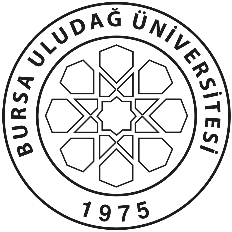                              BURSA ULUDAĞ ÜNİVERSİTESİ        HARMANCIK MESLEK YÜKSEKOKULUÖĞRENCİNİN STAJ YAPILAN YERİN STAJ TARİHLERİ ÖNEMLİ NOT: İş Yeri eğitimine başlama tarihinden en az 20 gün önce kimlik fotokopisi ve 2 adet vesikalık fotoğraf yapıştırılarak, Öğrenci SGK bürosuna teslim edilmesi zorunludur. Form 9:                               İŞ YERİ EĞİTİMİ DERSİ Ücretlerine İlişkin İşsizlik Fonu Katkısı Bilgi Formu02.12.2016 tarihli ve 6764 sayılı Kanun’un 48’inci maddesi ile 3308 sayılı Mesleki Eğitim Kanununa eklenen Geçici 12 nci maddesi gereği; aday ve çıraklar ile anılan Kanununn18 nci madde hükümleri uyarınca işletmelerde mesleki eğitim gören, staj veya tamamlayıcı eğitime devam eden öğrencilere 25 nci maddenin birinci fıkrası kapsamında yapılacak ödemelerin asgari ücretin net tutarının %30’undan az olmayacağı ödenebilecek en az ücretin; yirmiden az personel çalıştıran işletmeler için üçte ikisi, yirmi ve üzerinde personel çalıştıran işletmeler için üçte birinin 4447 sayılı İşsizlik Sigortası Kanununun 53 üncü maddesinin üçüncü fıkrasının (B) bendinin (h) alt bendi için ayrılan tutardan Devlet katkısı olarak ödeneceği hüküm altına alınmıştır. Söz konusu hüküm kapsamında 3308 Sayılı Mesleki Eğitim Kanununa Göre İşletmelerde Mesleki Eğitim Gören Öğrencilerin Ücretlerinin Bir Kısmının İşsizlik Fonundan Karşılanmasına İlişkin Usul ve Esaslar yayımlanmıştır. 	Buna göre, yükseköğretim kurumlarında zorunlu staja tabi tutulan ve özel nitelikli işletmelerde (Kamu Kurum ve Kuruluşları ile bunlara ait işletmelerde mesleki eğitim gören, staj yapan ve tamamlayıcı eğitime devam eden öğrenciler, staj yapacak işletme bulunamaması nedeniyle stajını okulda yapan öğrenciler ile öğretim programı gereği staj yapmak zorunda olmayan yükseköğretim kurumu öğrencilerinin yaptıkları stajlar bu kapsam dışıdır) ücret karşılığı staj yapan öğrencilere ödenen ücretin yukarıda belirtilen İşsizlik Fonundan karşılanacaktır. Devamsızlığı olan, hastalık izninde (raporlu) olan öğrencilerin bu günlere karşılık gelen ücretleri ödenmez. Dolayısı ile işveren bugünlerin ücretlerine tekabül eden ücret desteğinden faydalanamaz. Anılan ücretler her türlü vergiden müstesnadır. İŞLETME BİLGİLERİ TC Kimlik NoAdı SoyadıBaba Adı Öğrenci No Anne Adı Programı Doğum Yeri Cep TelefonuDoğum Tarihi İkametgâh AdresiAdı İMZA- KAŞEYetkilinin Adı SoyadıİMZA- KAŞEGörevi İMZA- KAŞETarih İMZA- KAŞEBaşlama Tarihi Bitiş TarihiStaj Süresi  ………… iş günü ………… iş günü ………… iş günü ………… iş günü ………… iş günü ………… iş günü ………… iş günü ………… iş günü ………… iş günü ………… iş günü Staj Yapılan Günler PazartesiPazartesiSalıSalıÇarşambaPerşembePerşembeCumaCumaCumartesi01 Ocak-14 Ocak…………. İş Günü01 Ocak-14 Ocak…………. İş Günü15 Ocak- 14 Şubat…………. İş Günü15 Ocak- 14 Şubat…………. İş Günü15 Şubat- 14 Mart…………. İş günü15 Şubat- 14 Mart…………. İş günü15 Şubat- 14 Mart…………. İş günü15 Mart-14 Nisan…………. İş Günü15 Mart-14 Nisan…………. İş Günü15 Nisan-14 Mayıs…………. İş günü15 Nisan-14 Mayıs…………. İş günü15 Mayıs- 14 Haziran…………. İş günü15 Mayıs- 14 Haziran…………. İş günü15 Haziran- 14 Temmuz…………. İş günü15 Haziran- 14 Temmuz…………. İş günü15 Temmuz-14 Ağustos…………. İş günü15 Temmuz-14 Ağustos…………. İş günü15 Temmuz-14 Ağustos…………. İş günü15 Ağustos-14 Eylül…………. İş günü15 Ağustos-14 Eylül…………. İş günü15 Eylül- 14 Ekim…………. İş günü15 Eylül- 14 Ekim…………. İş günü15 Ekim-14 Kasım…………. İş günü15 Ekim-14 Kasım…………. İş günü15 Kasım-14 Aralık…………. İş günü15 Kasım-14 Aralık…………. İş günü15 Aralık-31 Aralık…………. İş günü15 Aralık-31 Aralık…………. İş günü15 Aralık-31 Aralık…………. İş günüÖĞRENCİNİN İMZASI STAJ KOMİSYON ONAYI YÜKSEKOKUL ONAYI Tarih: Tarih:Tarih:ÜNİVERSİTE ve MESLEK YÜKSEKOKUL ADIÜNİVERSİTE ve MESLEK YÜKSEKOKUL ADIÜNİVERSİTE ve MESLEK YÜKSEKOKUL ADIBURSA ULUDAĞ ÜNİVERSİTESİ HARMANCIK MESLEK YÜKSEKOKULU BURSA ULUDAĞ ÜNİVERSİTESİ HARMANCIK MESLEK YÜKSEKOKULU BURSA ULUDAĞ ÜNİVERSİTESİ HARMANCIK MESLEK YÜKSEKOKULU BURSA ULUDAĞ ÜNİVERSİTESİ HARMANCIK MESLEK YÜKSEKOKULU BURSA ULUDAĞ ÜNİVERSİTESİ HARMANCIK MESLEK YÜKSEKOKULU BURSA ULUDAĞ ÜNİVERSİTESİ HARMANCIK MESLEK YÜKSEKOKULU BURSA ULUDAĞ ÜNİVERSİTESİ HARMANCIK MESLEK YÜKSEKOKULU ÖĞRENCİ BİLGİLERİÖĞRENCİ BİLGİLERİÖĞRENCİ BİLGİLERİÖĞRENCİ BİLGİLERİÖĞRENCİ BİLGİLERİÖĞRENCİ BİLGİLERİÖĞRENCİ BİLGİLERİÖĞRENCİ BİLGİLERİÖĞRENCİ BİLGİLERİÖĞRENCİ BİLGİLERİAdı SoyadıTC Kimlik NoDoğum TarihiOkul NoProgram AdıStajBaşlangıç TarihiStaj Bitiş TarihiSigorta Başlangıç TarihiStaj Yaptığı Gün SayısıDevam Etmediği GünlerÖğrenci IBAN No Öğrenci IBAN No TRTRTRTRTRTRTRTRÖğrenciye Ait Banka adı Öğrenciye Ait Banka adı Kurum / İşletme Adıİş Yeri Yetkilisiİş Yeri Yetkilisiİş Yeri Yetkilisiİş Yeri Yetkilisiİşletmede Çalışan Personel Sayısı Adı Soyadı Adı Soyadı Adı Soyadı Adı Soyadı İşletme TelefonUnvanı Unvanı Unvanı Unvanı Talep Edilen Devlet Katkısı Tutarı İşletme Vergi No İşletme IBAN No İşletme Banka Adı Kaşe / İmzaKaşe / İmzaKaşe / İmzaKaşe / İmzaİşletme Banka Şube Kodu- Hesap No Staj Kapsamı Staj Kapsamı Staj Kapsamı Staj Kapsamı İşletme Adresi Zorunlu İsteğe Bağlı 